ATZINUMS Nr. 22/11-3.7/31par atbilstību ugunsdrošības prasībāmAtzinums iesniegšanai derīgs sešus mēnešus.Atzinumu var apstrīdēt viena mēneša laikā no tā spēkā stāšanās dienas augstākstāvošai amatpersonai:Atzinumu saņēmu:20____. gada ___. ___________DOKUMENTS PARAKSTĪTS AR DROŠU ELEKTRONISKO PARAKSTU UN SATURLAIKA ZĪMOGU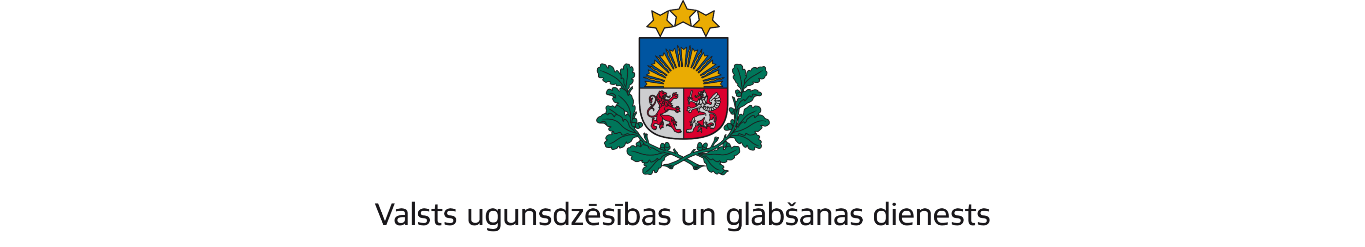 ZEMGALES REĢIONA PĀRVALDEDobeles iela 16, Jelgava, LV-3001; tālr.: 63037551; e – pasts: zemgale@vugd.gov.lv; www.vugd.gov.lvAknīsteRites tautskola(izdošanas vieta)(juridiskās personas nosaukums vai fiziskās personas vārds, uzvārds)18.05.2023.40008081349(datums)(juridiskās personas reģistrācijas numurs vai fiziskās personās kods)Rites skola, Rites pagasts, Jēkabpils novads(juridiskās vai fiziskās personas adrese)1.Apsekots: Rites skolas ēka un telpas(apsekoto būvju, ēku vai telpu nosaukums)2.Adrese: Rites skola, Rites pagasts, Jēkabpils novads3.Īpašnieks (valdītājs): Rites tautskola (juridiskās personas nosaukums vai fiziskās personas vārds, uzvārds)40008081349, Rites skola, Rites pagasts, Jēkabpils novads(juridiskās personas reģistrācijas numurs vai fiziskās personas kods; adrese)4.Iesniegtie dokumenti: nometņu vadītājas Jolantas Albrehtas 07.05.2023. elektroniskais iesniegums par bērnu un jauniešu nometņu organizēšanu.5.Apsekoto būvju, ēku vai telpu raksturojums: ēkai ir divi stāvi, viena kāpņu telpa un vairākas rezerves izejas. Telpas nodrošinātas ar ugunsdzēsības aparātiem un automātisko ugunsgrēka atklāšanas un trauksmes sistēmu. Ēkas apkārtnē 100m attālumā atrodas ūdens tilpne, ko var izmantot ugunsdzēsības pasākumu veikšanai.6.Pārbaudes laikā konstatētie ugunsdrošības prasību pārkāpumi: ugunsdrošību reglamentējošo normatīvo aktu prasību pārkāpumi netika konstatēti. 7.Slēdziens: Rites skolas telpas atbilst ugunsdrošības prasībām  un var tikt izmantota bērnu atpūtas nometnes rīkošanai.8.Atzinums izdots saskaņā ar: Ministru kabineta 2009.gada 1.septembra noteikumu Nr. 981  „Bērnu nometņu organizēšanas un darbības kārtība” 8.5. punkta prasībām.(normatīvais akts un punkts saskaņā ar kuru izdots atzinums)9.Atzinumu paredzēts iesniegt: Valsts izglītības satura centram(iestādes vai institūcijas nosaukums, kur paredzēts iesniegt atzinumu)Valsts ugunsdzēsības un glābšanas dienesta Zemgales reģiona pārvaldes priekšniekam, Dobeles ielā 16, Jelgavā, LV-3001.(amatpersonas amats un adrese)Valsts ugunsdzēsības un glābšanas dienesta Zemgales reģiona pārvaldes Aknīstes posteņa komandieris kapteinis Ivars OsmaI.Osma(amatpersonas amats)(paraksts)(v. uzvārds)Atzinums tiks nosūtīts uz elektroniskā pasta adresi albrehta@inbox.lv 18.05.2023.(juridiskās personas pārstāvja amats, vārds, uzvārds vai fiziskās personas vārds, uzvārds; vai atzīme par nosūtīšanu)(paraksts)